Гидрологическая обстановка на реках Магаданской области26 мая – 1 июня*.        На реках Магаданской области продолжается весеннее половодье.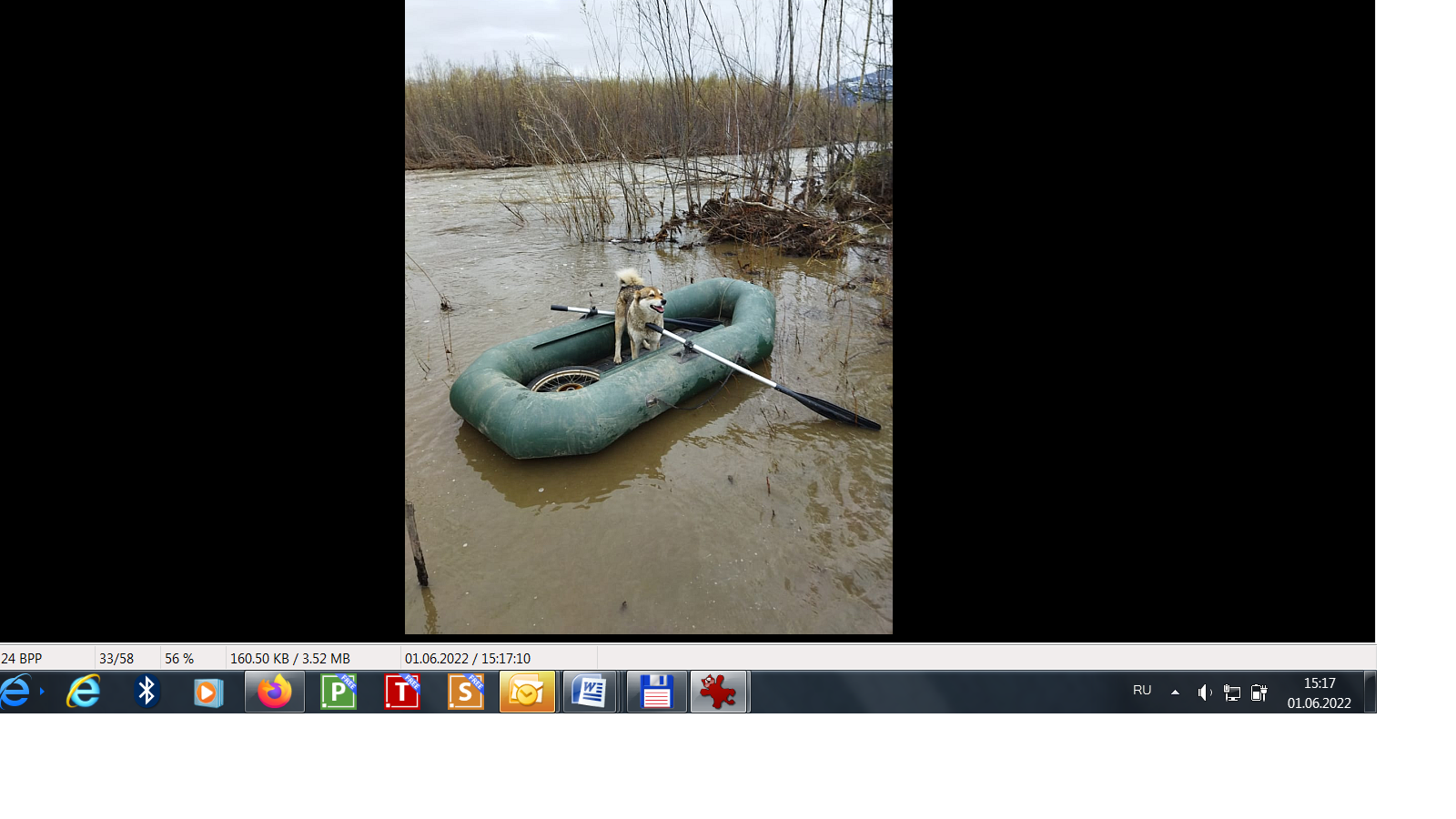 В период 26 мая – 01 июня все реки Магаданской области очистились ото льда. В связи с потеплением на реках области в течение недели наблюдался плавный рост уровней воды. На притоках Колымы и реках Охотского побережья подъём уровней воды за неделю составил 20 – 90 см. Максимальный суточный подъём уровня наблюдался на               р. Колыме у с. Оротук – 67 см.         По реке Колыме проходят волны попусков из Усть-Среднеканского водохранилища.    Неблагоприятных и опасных гидроло-гических явлений на реках не наблюдалось.      В ближайшие семь дней подъём весеннего половодья на реках Магаданской области продолжится.    01.06.2022Пресс-секретарь Колымского УГМС                                                            О.В.Преснова* Информация представлена по рекам и ручьям, на которых производятся гидрологические наблюдения.